Supplementary MaterialsFigure S1. SEM images of Thrombin loaded onto PCL and PCL-PDA fibrous membranes.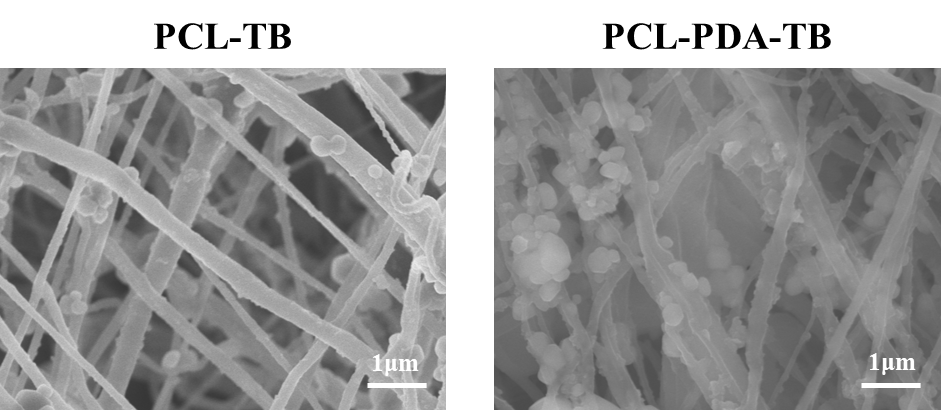 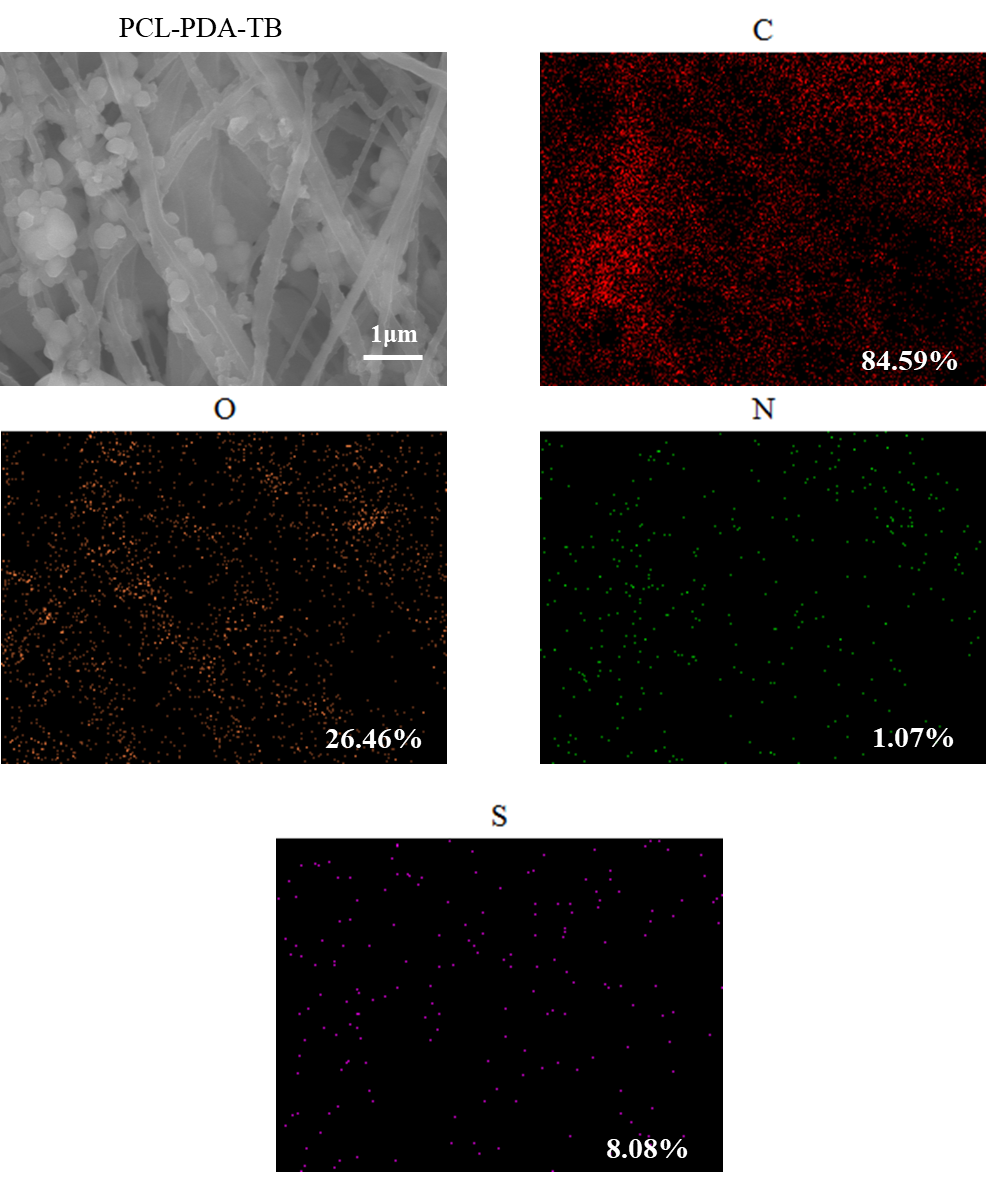 Figure S2.  SEM and EDS elemental mapping images of PCL-PDA-TB fibrous membranes.